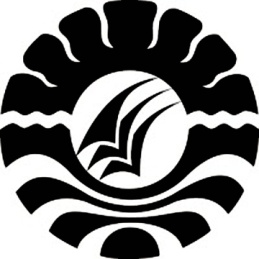 SKRIPSIPENGEMBANGAN KEMAMPUAN MOTORIK HALUS MELALUI KEGIATAN MENGGAMBAR DI TAMAN KANAK-KANAK SIPAKALEBBIE DESA SUMALING KECAMATAN MARE KABUPATEN BONEHASNIATI RULAPROGRAM STUDI PENDIDIKAN GURU PENDIDIKANANAK USIA DINIFAKULTAS ILMU PENDIDIKANUNIVERSITAS NEGERI MAKASSAR2012